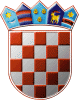 REPUBLIKA HRVATSKAGRADSKO IZBORNO POVJERENSTVOGRADA GRUBIŠNOGA POLJAKLASA: 013-02/23-01/01	URBROJ: 2103-5-01/01-23-14 	GRUBIŠNO POLJE, 16. travnja 2023.Na osnovi članka 19., članka 20. stavka 1. podstavka 1. i stavka 4. te članka 41. točke 4.  Zakona o izboru vijeća i predstavnika nacionalnih manjina („Narodne novine“, broj 25/19), Gradsko izborno povjerenstvo Grada GRUBIŠNOGA POLJA sastavilo je i objavljujeZBIRNU LISTU KANDIDATAZA IZBOR ČLANOVA VIJEĆA ROMSKE NACIONALNE MANJINE U GRADU GRUBIŠNOM POLJUIVAN BALOG; SRRH "KALI SARA"RADOVAN BALOG; SRRH "KALI SARA"STEVO BOGDAN; SRRH "KALI SARA"KRISTIJAN BOGDANIĆ; SRRH "KALI SARA"PREDRAG BOGDANIĆ; SRRH "KALI SARA"BOŠKO ĐURĐEVIĆ; SRRH "KALI SARA"GORAN ĐURĐEVIĆ; SRRH "KALI SARA"ZORAN ĐURĐEVIĆ; SRRH "KALI SARA"VINKO HORAK; SRRH "KALI SARA"DAMIR KALANJOŠ; SRRH "KALI SARA"MIRKO KALANJOŠ; SRRH "KALI SARA"PAVAO KALANJOŠ; SRRH "KALI SARA"ZLATKO KALANJOŠ; SRRH "KALI SARA"DAMIR ORŠUŠ; SRRH "KALI SARA"GORAN STANKOVIĆ; SRRH "KALI SARA"REPUBLIKA HRVATSKAGRADSKO IZBORNO POVJERENSTVOGRADA GRUBIŠNOGA POLJAKLASA:	013-02/23-01/01URBROJ:	2103-5-01/01-23-10GRUBIŠNO POLJE, 16. travnja 2023.Na osnovi članka 18. stavaka 1. i 2., članka 20. stavaka 1., 2. i 4. te članka 41. točke 4. Zakona o izboru vijeća i predstavnika nacionalnih manjina („Narodne novine“, broj 25/19), Gradsko izborno povjerenstvo Grada GRUBIŠNOGA POLJA, odlučujući o prijedlogu predlagatelja SAVEZ ROMA U REPUBLICI HRVATSKOJ "KALI SARA" - SRRH "KALI SARA", utvrdilo je, prihvatilo i objavljuje PRAVOVALJANU LISTU KANDIDATA ZA IZBOR ČLANOVA VIJEĆA ROMSKE NACIONALNE MANJINE U GRADU GRUBIŠNOM POLJUPredlagatelj:SAVEZ ROMA U REPUBLICI HRVATSKOJ "KALI SARA" - SRRH "KALI SARA"Kandidati/kandidatkinje:PREDRAG BOGDANIĆ; ROM; GRUBIŠNO POLJE, STALOVICA 56; rođ. 12.07.1976.; MPAVAO KALANJOŠ; ROM; GRUBIŠNO POLJE, STALOVICA 23; rođ. 18.09.1959.; MIVAN BALOG; ROM; GRUBIŠNO POLJE, STALOVICA 36; rođ. 18.10.1971.; MVINKO HORAK; ROM; GRUBIŠNO POLJE, STALOVICA 18; rođ. 26.08.1974.; MGORAN ĐURĐEVIĆ; ROM; GRUBIŠNO POLJE, STALOVICA 41; rođ. 29.09.1969.; MRADOVAN BALOG; ROM; GRUBIŠNO POLJE, STALOVICA 36; rođ. 18.02.1981.; MDAMIR ORŠUŠ; ROM; GRUBIŠNO POLJE, VILKA NIČEA 17; rođ. 14.03.1970.; MGORAN STANKOVIĆ; ROM; GRUBIŠNO POLJE, STALOVICA 65; rođ. 23.05.1974.; MMIRKO KALANJOŠ; ROM; GRUBIŠNO POLJE, STALOVICA 46; rođ. 29.10.1964.; MBOŠKO ĐURĐEVIĆ; ROM; GRUBIŠNO POLJE, STALOVICA 45; rođ. 01.01.1971.; MZORAN ĐURĐEVIĆ; ROM; GRUBIŠNO POLJE, STALOVICA 20; rođ. 09.09.1968.; MSTEVO BOGDAN; ROM; GRUBIŠNO POLJE, STALOVICA 36A; rođ. 22.07.1959.; MDAMIR KALANJOŠ; ROM; GRUBIŠNO POLJE, STALOVICA 49; rođ. 12.11.1995.; MZLATKO KALANJOŠ; ROM; GRUBIŠNO POLJE, STALOVICA 51; rođ. 23.08.1983.; MKRISTIJAN BOGDANIĆ; ROM; GRUBIŠNO POLJE, STALOVICA 56; rođ. 29.12.2001.; MPREDSJEDNIKDARKO KOVAČ, v.r. __________________________(ime i prezime i potpis)PREDSJEDNIKDARKO KOVAČ, v.r.__________________________(ime i prezime i potpis)